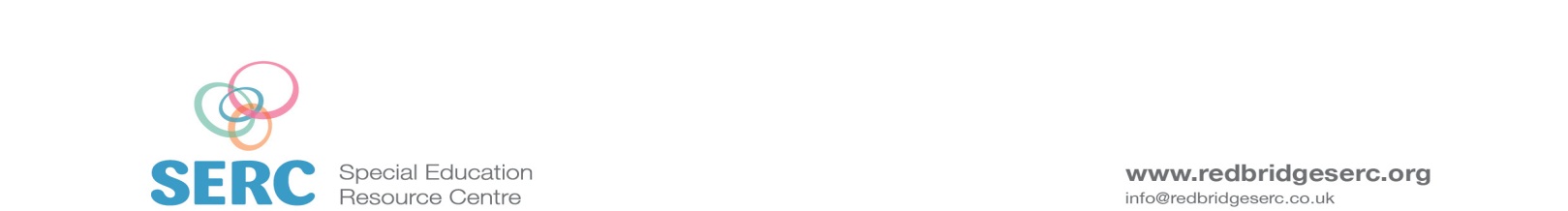 SENSORY APP’sBEHAVIOUR/ REWARD APP’SFINE MOTORFUNSIMPLE LEARNINGClair WarnerOctober 2013Fluid Monkey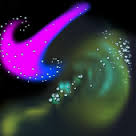 A cool app and its free !There are 8 different display option – very relaxing to explore for children and parents alike !Gravitarium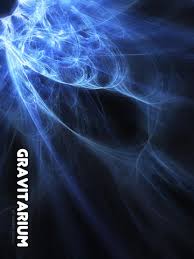 Ideal app to help you calm downAwesome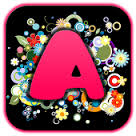 Lots of different speeds and designs   Fireworks Arcade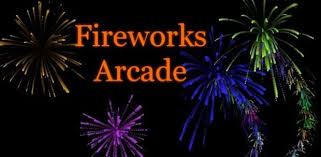 Loved by children and adults alike.Ooze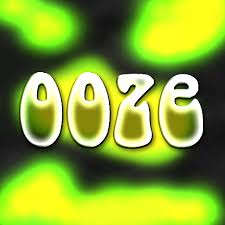 One of the first sensory app’s but still very engaging.Reactickles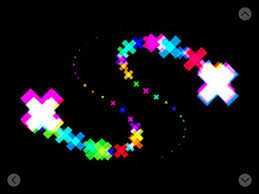 Good for cause and effect and tracking.Sensory Just TouchSensory Megma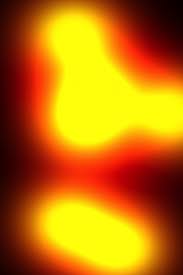 Old fashioned lava lamp in your ipad.Sounds of the House- Autism Series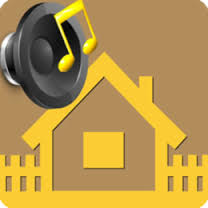 Very simple but a good way to develop noise tolerance and vocabularySoundscape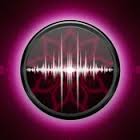 Very clever app- take a song the student likes and it will play picking up a visual stream.Tap me happy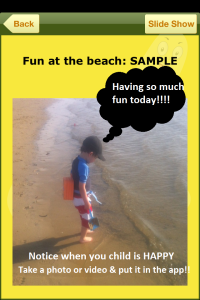 Tap Me Happy  is a virtual happy place for kids with Autism and other special needs – developed for both iPhone & iPad.Tantrum Tracker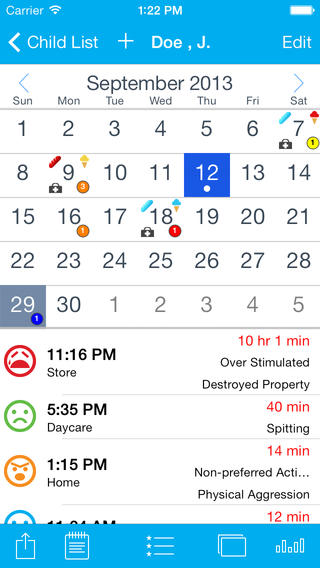 Tantrum Tracker was designed to make tracking tantrums and outbursts for children on the autism spectrum, children with ADD or ADHD (or any child with behaviour control issues) easy, through a logical work flow and organization of "tantrum" data, photo and video media, and visual representation of data via charts and graphsPresent a choice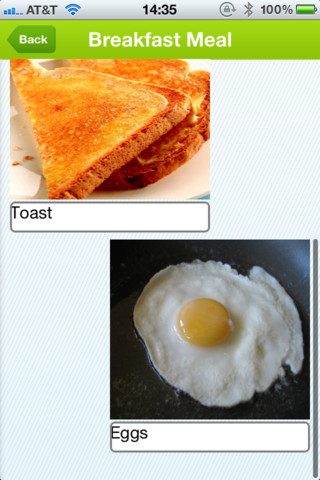 The app gives you the ability to create choices for the child with picture cues. You can add your own text and picturesWait for it timer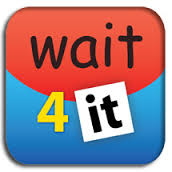 Wait 4 it is a great visual tool if the student has understanding of PEC’s.Model Me Going Places 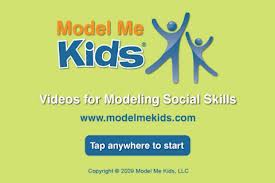 Model Me Going Places™ is a great visual teaching tool for helping your child learn to navigate challenging locations in the community. Each location contains a photo slideshow of children modelling appropriate behaviour.First and then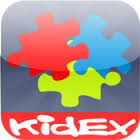  A good visually simple app that is easy to use to provide a portable schedule when you are out and about.My Life Skills Box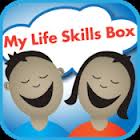 A free app visually showing everyday situations and acceptable ways to deal with them.Social Stories Creator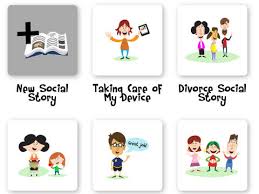 A great app for creating educational social stories and sharing memories.Too noisy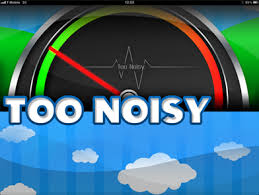 There are lots of these app’s around – this is my favourite and its free !Bugs and buttons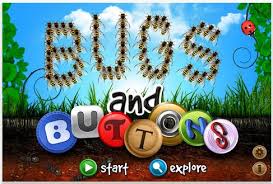 Currently my favourite app for fine motor and learning skillsLots of variety each time you play and provides a slowly increasing challenge.Dexteria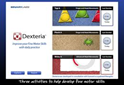 Designed by OT’sDivided into 3 sections;Tap It- isolating fingers and tappingPinch it- pinch crabs using pincer gripWrite it-Letter and Number formationIf this is too difficult there is an early years version.Finger count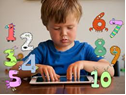 This is an unusual app. It starts with a blank black screen, each time you touch the screen with a fingertip it marks a number, adding on each time it is touched again. If you touch with 3  , 4 , 5 finger tips in one go, it will jump up by 3,4,5 etc. Time how long it takes a student to get to 50 or 100 – tell students if you use more fingers you will reach the target number quicker.Mazing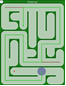 Good graduation between levels, visually clear mazes to trace with fingertip.Sam Phibian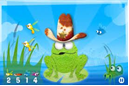 Fun clear animationFeed the frog by touching and dragging.Made more complex by following instructions of what to feed the frog. Very appealing to children.Wow! Doodle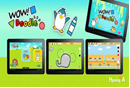 A great fine motor package of activities for student to try- visually fun and cartoon looking.Alien Buddies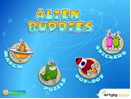 A variety of visual motor and visual perception tasks.Clicky Sticky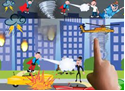 Use drag and drop skill to create a variety of scenes- a nice way to end the session.Balloons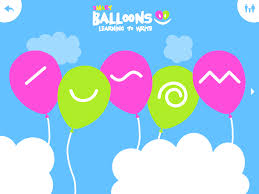 Lots of nice challenges followed by fun rewardsLittle digits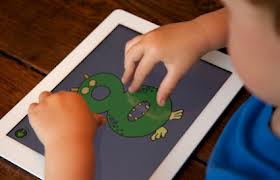 A clever app that asks you to engage all your fingers.My own puzzle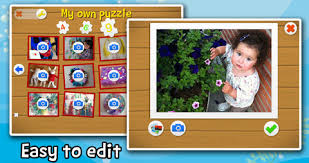 There are lots of these type of app’sI like this one as it allows you to use your own photo’s tooToca’s kitchen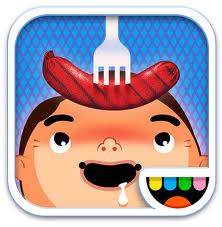 Simple sequential and easy to access- there is a wide range in the Toca range – worth a lookVid Rhythm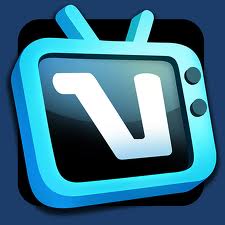 Free and great fun Clicker docsClicker sentences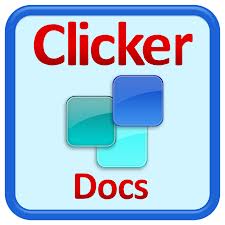 App version of Clicker – cheaper and accessible version of PC softwareMy first app’s – Build it up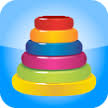 Visually clear and easy languageEarly Counting Skills- Autism Series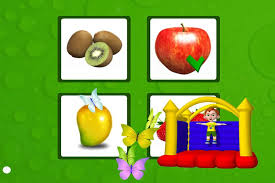 Worth checking all the Autism Series as a good range nowSpecial Stories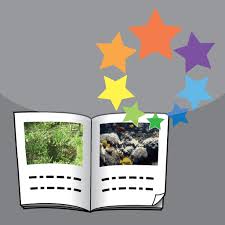 Special Stories – very popular with lots of SEN children 